Infoblatt: Zeichenformatierungen in WordDas Aussehen eines Textes kann unterschiedlich gestaltet werden – das nennt man formatieren. Zeichenformatierungen können für einen Buchstaben oder ein Zeichen, ein einzelnes Wort, mehrere Wörter oder einen ganzen Satz vorgenommen werden. Allerdings gilt:Mit „markieren“ nehmen Sie den Text sozusagen „in die Hand“. Das ist das Signal, dass damit etwas weiter gemacht werden soll. Wenn nur ein Wort anders gestaltet werden soll, reicht es aber aus, wenn sich der Cursor (die aktuelle Position) dort befindet, also im Wort steht: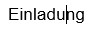 Wollen Sie hingegen nur einen Buchstaben aus einem Wort oder mehrere Wörter gleich formatieren, müssen Sie diesen Buchstaben oder diese Wörter markieren. Damit ist der Buchstabe/sind die Wörter grau hinterlegt: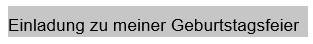 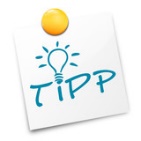 Achtung: Wenn Sie mit der Maus wo anders hin klicken, wird die Markierung wieder aufgehoben!Solange der gewünschte Text markiert ist, können Sie diesen anders formatieren.Die Zeichenformatierungen sind in der Menüleiste in der Registerkarte Start zu finden (siehe nächste Seite). Klicken Sie einfach auf das gewünschte Symbol! Die Zeichenformatierungen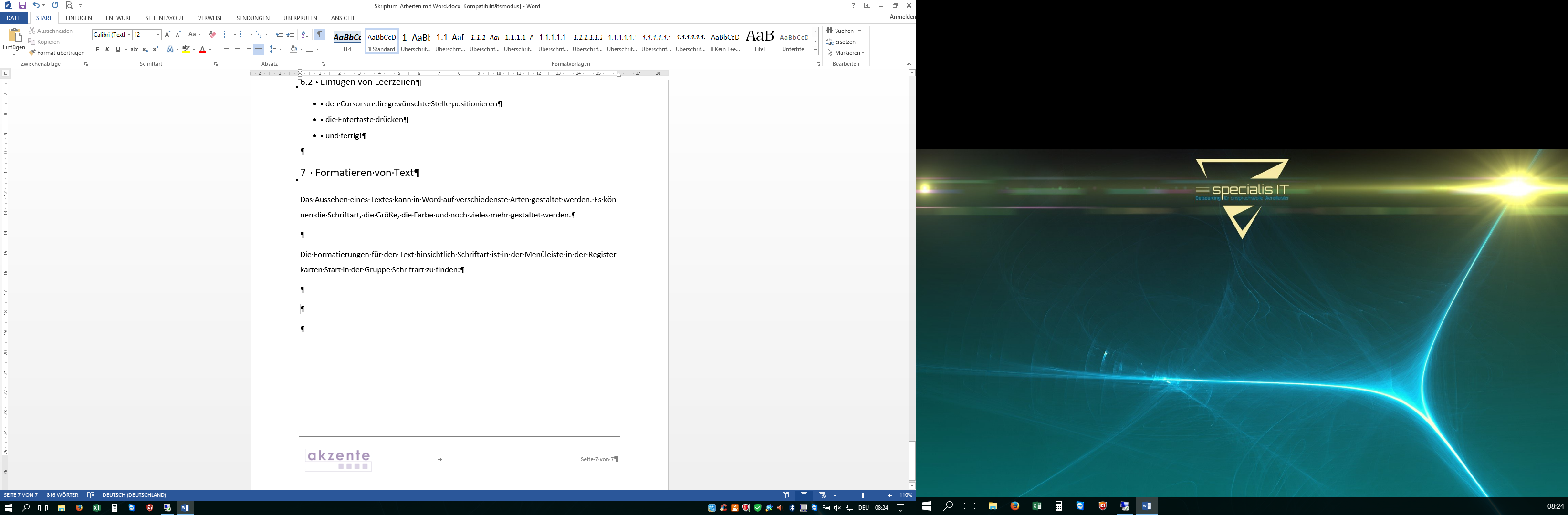 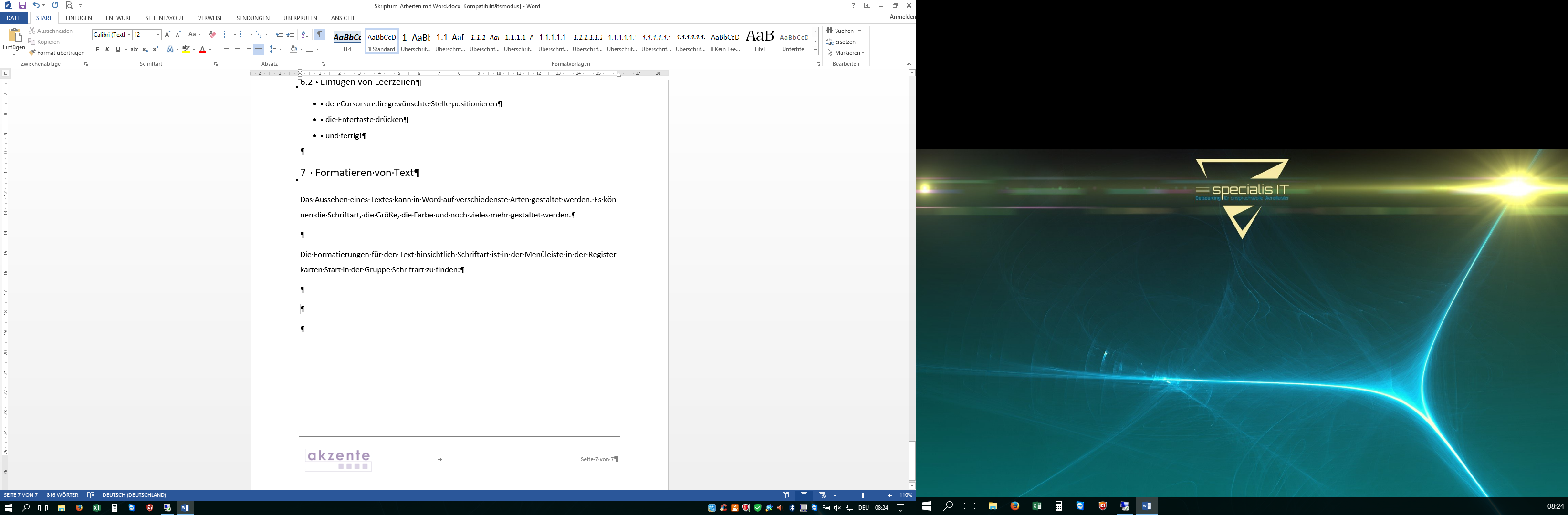 Erst markieren, dann formatieren!